*Dobeles novada izglītības iestādēs nav licencētas programmas izglītojamiem ar somatiskām saslimšanām, redzes un dzirdes traucējumiem.Sagatavoja M.Silova, 2549568001.12.2021.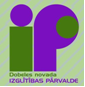 Dobeles novada Izglītības pārvaldeSpeciālo izglītības programmu pieejamība Dobeles novada izglītības iestādēsNr. p.k.Izglītības iestādegarīgās attīstības traucējumiemsmagiem garīgās attīstības traucējumiem vai vairākiem smagiem attīstības traucējumiemgarīgās veselības traucējumiemjauktiem attīstības traucējumiem (pirmsskolas) un mācīšanās traucējumiemvalodas traucējumiemfiziskās attīstības traucējumiemAuces pirmsskolas izglītības iestāde “Pīlādzītis”01015811Auces pirmsskolas izglītības iestāde “Vecauce”01015911Dobeles pirmsskolas izglītības iestāde “Valodiņa”01015811010159110101561101015511Dobeles pirmsskolas izglītības iestāde “Jāņtārpiņš”0101591101015311Auces vidusskola210158110101591121015911Dobeles sākumskola110158112101561111015311Dobeles 1. vidusskola2101591121015311Gardenes pamatskola2101571121015611Lejasstrazdu sākumskola110158111101591111015611Bikstu pamatskola21015811Bērzupes speciālā pamatskola0101581121015811010159112101591101015611Penkules pamatskola2101581121015611Mežinieku pamatskola2101581121015611